2019 College of Southern IdahoLivestock Judging Invitational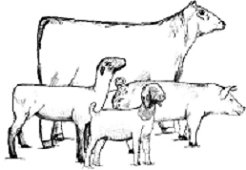 InformationInformationOn behalf of the College of Southern Idaho, we would like to invite you to the 10th Annual Livestock Judging Invitational. We would like to help develop students by offering a competitive and well-organized judging contest for 4-H and FFA members. This event is scheduled for April 3rd, coinciding with the Idaho State FFA Conference and will be held in the Eldon Evans Expo Center on the CSI Campus. Classes will be chosen from top end livestock from local Idaho producers and a solid committee will be built from premier members of the livestock industry.A single team will consist of four members; there is no limit to the number of teams a chapter may bring. If you are unable to fill a team, individual contestants are allowed in this contest. The cost for the contest is $40 per team and $10 per extra individual. Please return the Registration Form with payment by March 25. It would be helpful, for planning purposes, to also email this form to nshepherd@csi.edu .Registration and check-in begin at 8:00 AM, the contest will begin at 8:30 AM. A light lunch and drinks will be provided. We expect to be able to have contestants judge 8 classes of livestock consisting of beef (3), sheep (2), swine (2), and goats (1). This will  include 3 sets of Oral Reasons. The classes are subject to change, depending on the availability and quality of livestock. Reasons are required for students to be eligible for awards. We ask that you inform your students that there will be no talking allowed during the contest and no electronic devices will be allowed on the floor. Failure to follow these rules or being caught in any other form of cheating may result in automatic dismissal from the contest.   We will be using the bubble sheet scoring form again this year. We have included a copy of that form so that you can help contestants understand how to fill it out correctly during the contest.We hope to offer an enjoyable experience with a competitive environment--held at the utmost professional level. If you have any questions or concerns, you may contact Matt Quesnell 208-732-6403 or Naysa Shepherd 208-732-6400 at CSI. Please use the Registration Form we have provided to register your students. We ask that you include a copy of this form when you mail your payment so that we can apply the funds correctly. Again, it would be helpful if you also emailed the registration form to Naysa Shepherd for planning purposes.On behalf of the College of Southern Idaho, we would like to invite you to the 10th Annual Livestock Judging Invitational. We would like to help develop students by offering a competitive and well-organized judging contest for 4-H and FFA members. This event is scheduled for April 3rd, coinciding with the Idaho State FFA Conference and will be held in the Eldon Evans Expo Center on the CSI Campus. Classes will be chosen from top end livestock from local Idaho producers and a solid committee will be built from premier members of the livestock industry.A single team will consist of four members; there is no limit to the number of teams a chapter may bring. If you are unable to fill a team, individual contestants are allowed in this contest. The cost for the contest is $40 per team and $10 per extra individual. Please return the Registration Form with payment by March 25. It would be helpful, for planning purposes, to also email this form to nshepherd@csi.edu .Registration and check-in begin at 8:00 AM, the contest will begin at 8:30 AM. A light lunch and drinks will be provided. We expect to be able to have contestants judge 8 classes of livestock consisting of beef (3), sheep (2), swine (2), and goats (1). This will  include 3 sets of Oral Reasons. The classes are subject to change, depending on the availability and quality of livestock. Reasons are required for students to be eligible for awards. We ask that you inform your students that there will be no talking allowed during the contest and no electronic devices will be allowed on the floor. Failure to follow these rules or being caught in any other form of cheating may result in automatic dismissal from the contest.   We will be using the bubble sheet scoring form again this year. We have included a copy of that form so that you can help contestants understand how to fill it out correctly during the contest.We hope to offer an enjoyable experience with a competitive environment--held at the utmost professional level. If you have any questions or concerns, you may contact Matt Quesnell 208-732-6403 or Naysa Shepherd 208-732-6400 at CSI. Please use the Registration Form we have provided to register your students. We ask that you include a copy of this form when you mail your payment so that we can apply the funds correctly. Again, it would be helpful if you also emailed the registration form to Naysa Shepherd for planning purposes.2019 College of Southern IdahoLivestock Judging Invitational2019 College of Southern IdahoLivestock Judging Invitational2019 College of Southern IdahoLivestock Judging Invitational2019 College of Southern IdahoLivestock Judging Invitational2019 College of Southern IdahoLivestock Judging InvitationalRegistration FormRegistration FormRegistration FormRegistration FormRegistration FormThis form may be filled out electronically or by hand. Please return this form and payment to:CSI Evergreen Building Livestock Judging ContestP O Box 1238Twin Falls Idaho 83303This form may be filled out electronically or by hand. Please return this form and payment to:CSI Evergreen Building Livestock Judging ContestP O Box 1238Twin Falls Idaho 83303This form may be filled out electronically or by hand. Please return this form and payment to:CSI Evergreen Building Livestock Judging ContestP O Box 1238Twin Falls Idaho 83303This form may be filled out electronically or by hand. Please return this form and payment to:CSI Evergreen Building Livestock Judging ContestP O Box 1238Twin Falls Idaho 83303Make checks payable to CSI Agriculture ClubCost:$40 per team$10 Each additional IndividualMake checks payable to CSI Agriculture ClubCost:$40 per team$10 Each additional IndividualMake checks payable to CSI Agriculture ClubCost:$40 per team$10 Each additional IndividualMake checks payable to CSI Agriculture ClubCost:$40 per team$10 Each additional IndividualContact Person: Naysa Shepherd   208-732-6400 nshepherd@csi.edu  Call or email ASAP if you need to make other registration or payment arrangements. Feel free to duplicate this form.Contact Person: Naysa Shepherd   208-732-6400 nshepherd@csi.edu  Call or email ASAP if you need to make other registration or payment arrangements. Feel free to duplicate this form.Contact Person: Naysa Shepherd   208-732-6400 nshepherd@csi.edu  Call or email ASAP if you need to make other registration or payment arrangements. Feel free to duplicate this form.Contact Person: Naysa Shepherd   208-732-6400 nshepherd@csi.edu  Call or email ASAP if you need to make other registration or payment arrangements. Feel free to duplicate this form.Contact Person: Naysa Shepherd   208-732-6400 nshepherd@csi.edu  Call or email ASAP if you need to make other registration or payment arrangements. Feel free to duplicate this form.Contact Person: Naysa Shepherd   208-732-6400 nshepherd@csi.edu  Call or email ASAP if you need to make other registration or payment arrangements. Feel free to duplicate this form.Contact Person: Naysa Shepherd   208-732-6400 nshepherd@csi.edu  Call or email ASAP if you need to make other registration or payment arrangements. Feel free to duplicate this form.Contact Person: Naysa Shepherd   208-732-6400 nshepherd@csi.edu  Call or email ASAP if you need to make other registration or payment arrangements. Feel free to duplicate this form.Today’s DateToday’s DateToday’s DateTeam or School NameTeam or School NameTeam or School NameTeam CITYTeam CITYCoach NameCoach NameCoach NameCoach PhoneCoach PhoneCoach PhoneCoach EmailCoach EmailNumber of FFA TeamsNumber of FFA TeamsNumber of FFA TeamsNumber of FFA TeamsNumber of FFA INDIVIDUALSNumber of FFA INDIVIDUALSNumber of FFA INDIVIDUALSNumber of FFA INDIVIDUALSNumber of 4-H TeamsNumber of 4-H TeamsNumber of 4-H TeamsNumber of 4-H TeamsNumber of 4-H INDIVIDUALSNumber of 4-H INDIVIDUALSNumber of 4-H INDIVIDUALSNumber of 4-H INDIVIDUALSTeam 1Team 2Team 3Team 4Individuals